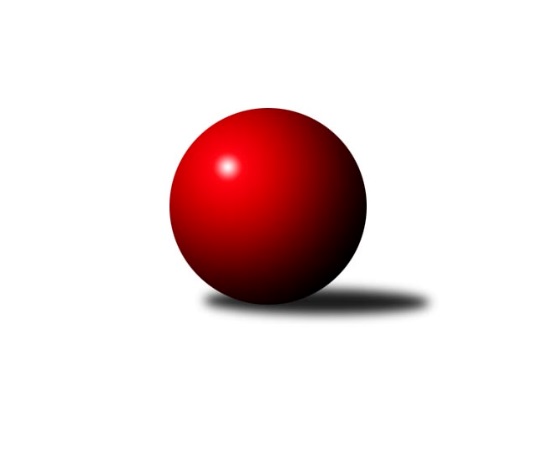 Č.8Ročník 2018/2019	16.7.2024 Krajský přebor Vysočina 2018/2019Statistika 8. kolaTabulka družstev:		družstvo	záp	výh	rem	proh	skore	sety	průměr	body	plné	dorážka	chyby	1.	TJ Sokol Cetoraz	8	7	0	1	45.5 : 18.5 	(52.0 : 44.0)	2473	14	1720	753	40.5	2.	KK Slavoj Žirovnice B	8	6	0	2	41.0 : 23.0 	(56.5 : 39.5)	2531	12	1752	779	34.9	3.	TJ Třebíč C	8	6	0	2	38.0 : 26.0 	(48.5 : 47.5)	2546	12	1751	795	32.3	4.	TJ Nové Město na Moravě A	8	5	1	2	42.0 : 22.0 	(57.5 : 38.5)	2600	11	1789	811	27.6	5.	TJ Spartak Pelhřimov G	8	5	1	2	35.0 : 29.0 	(53.5 : 42.5)	2494	11	1743	751	38	6.	TJ Spartak Pelhřimov B	8	5	0	3	37.0 : 27.0 	(53.0 : 43.0)	2611	10	1802	810	34.9	7.	TJ BOPO Třebíč B	8	3	0	5	28.5 : 35.5 	(44.0 : 52.0)	2489	6	1723	765	48.4	8.	TJ Třebíč B	8	3	0	5	27.0 : 37.0 	(45.0 : 51.0)	2505	6	1730	775	35	9.	KK Jihlava C	8	3	0	5	24.0 : 40.0 	(36.0 : 60.0)	2359	6	1672	687	52.4	10.	TJ Sl. Kamenice nad Lipou B	8	2	0	6	24.0 : 40.0 	(44.0 : 52.0)	2483	4	1712	770	38.8	11.	TJ Nové Město na Moravě B	8	1	1	6	25.0 : 39.0 	(47.0 : 49.0)	2448	3	1702	746	39.5	12.	TJ Start Jihlava B	8	0	1	7	17.0 : 47.0 	(39.0 : 57.0)	2384	1	1700	684	53.4Tabulka doma:		družstvo	záp	výh	rem	proh	skore	sety	průměr	body	maximum	minimum	1.	TJ Sokol Cetoraz	5	5	0	0	32.0 : 8.0 	(38.0 : 22.0)	2372	10	2415	2334	2.	TJ Spartak Pelhřimov G	5	5	0	0	29.0 : 11.0 	(40.0 : 20.0)	2642	10	2679	2605	3.	TJ Nové Město na Moravě A	5	4	1	0	30.0 : 10.0 	(42.5 : 17.5)	2629	9	2736	2528	4.	KK Slavoj Žirovnice B	4	4	0	0	25.0 : 7.0 	(33.5 : 14.5)	2602	8	2667	2564	5.	TJ Třebíč C	4	4	0	0	25.0 : 7.0 	(31.0 : 17.0)	2642	8	2658	2628	6.	TJ BOPO Třebíč B	4	3	0	1	18.5 : 13.5 	(26.5 : 21.5)	2413	6	2460	2382	7.	TJ Třebíč B	5	3	0	2	22.0 : 18.0 	(35.0 : 25.0)	2685	6	2788	2631	8.	TJ Spartak Pelhřimov B	4	2	0	2	17.0 : 15.0 	(25.0 : 23.0)	2589	4	2611	2569	9.	KK Jihlava C	4	2	0	2	14.0 : 18.0 	(20.0 : 28.0)	2550	4	2600	2459	10.	TJ Nové Město na Moravě B	4	1	1	2	16.0 : 16.0 	(29.0 : 19.0)	2519	3	2620	2480	11.	TJ Sl. Kamenice nad Lipou B	0	0	0	0	0.0 : 0.0 	(0.0 : 0.0)	0	0	0	0	12.	TJ Start Jihlava B	4	0	0	4	8.0 : 24.0 	(20.5 : 27.5)	2354	0	2376	2327Tabulka venku:		družstvo	záp	výh	rem	proh	skore	sety	průměr	body	maximum	minimum	1.	TJ Spartak Pelhřimov B	4	3	0	1	20.0 : 12.0 	(28.0 : 20.0)	2617	6	2746	2473	2.	TJ Sokol Cetoraz	3	2	0	1	13.5 : 10.5 	(14.0 : 22.0)	2506	4	2541	2488	3.	KK Slavoj Žirovnice B	4	2	0	2	16.0 : 16.0 	(23.0 : 25.0)	2513	4	2673	2373	4.	TJ Třebíč C	4	2	0	2	13.0 : 19.0 	(17.5 : 30.5)	2542	4	2622	2400	5.	TJ Sl. Kamenice nad Lipou B	8	2	0	6	24.0 : 40.0 	(44.0 : 52.0)	2483	4	2607	2320	6.	TJ Nové Město na Moravě A	3	1	0	2	12.0 : 12.0 	(15.0 : 21.0)	2583	2	2619	2562	7.	KK Jihlava C	4	1	0	3	10.0 : 22.0 	(16.0 : 32.0)	2311	2	2452	2153	8.	TJ Spartak Pelhřimov G	3	0	1	2	6.0 : 18.0 	(13.5 : 22.5)	2445	1	2561	2295	9.	TJ Start Jihlava B	4	0	1	3	9.0 : 23.0 	(18.5 : 29.5)	2394	1	2494	2243	10.	TJ Třebíč B	3	0	0	3	5.0 : 19.0 	(10.0 : 26.0)	2445	0	2504	2390	11.	TJ BOPO Třebíč B	4	0	0	4	10.0 : 22.0 	(17.5 : 30.5)	2514	0	2556	2471	12.	TJ Nové Město na Moravě B	4	0	0	4	9.0 : 23.0 	(18.0 : 30.0)	2430	0	2484	2367Tabulka podzimní části:		družstvo	záp	výh	rem	proh	skore	sety	průměr	body	doma	venku	1.	TJ Sokol Cetoraz	8	7	0	1	45.5 : 18.5 	(52.0 : 44.0)	2473	14 	5 	0 	0 	2 	0 	1	2.	KK Slavoj Žirovnice B	8	6	0	2	41.0 : 23.0 	(56.5 : 39.5)	2531	12 	4 	0 	0 	2 	0 	2	3.	TJ Třebíč C	8	6	0	2	38.0 : 26.0 	(48.5 : 47.5)	2546	12 	4 	0 	0 	2 	0 	2	4.	TJ Nové Město na Moravě A	8	5	1	2	42.0 : 22.0 	(57.5 : 38.5)	2600	11 	4 	1 	0 	1 	0 	2	5.	TJ Spartak Pelhřimov G	8	5	1	2	35.0 : 29.0 	(53.5 : 42.5)	2494	11 	5 	0 	0 	0 	1 	2	6.	TJ Spartak Pelhřimov B	8	5	0	3	37.0 : 27.0 	(53.0 : 43.0)	2611	10 	2 	0 	2 	3 	0 	1	7.	TJ BOPO Třebíč B	8	3	0	5	28.5 : 35.5 	(44.0 : 52.0)	2489	6 	3 	0 	1 	0 	0 	4	8.	TJ Třebíč B	8	3	0	5	27.0 : 37.0 	(45.0 : 51.0)	2505	6 	3 	0 	2 	0 	0 	3	9.	KK Jihlava C	8	3	0	5	24.0 : 40.0 	(36.0 : 60.0)	2359	6 	2 	0 	2 	1 	0 	3	10.	TJ Sl. Kamenice nad Lipou B	8	2	0	6	24.0 : 40.0 	(44.0 : 52.0)	2483	4 	0 	0 	0 	2 	0 	6	11.	TJ Nové Město na Moravě B	8	1	1	6	25.0 : 39.0 	(47.0 : 49.0)	2448	3 	1 	1 	2 	0 	0 	4	12.	TJ Start Jihlava B	8	0	1	7	17.0 : 47.0 	(39.0 : 57.0)	2384	1 	0 	0 	4 	0 	1 	3Tabulka jarní části:		družstvo	záp	výh	rem	proh	skore	sety	průměr	body	doma	venku	1.	KK Jihlava C	0	0	0	0	0.0 : 0.0 	(0.0 : 0.0)	0	0 	0 	0 	0 	0 	0 	0 	2.	TJ Sokol Cetoraz	0	0	0	0	0.0 : 0.0 	(0.0 : 0.0)	0	0 	0 	0 	0 	0 	0 	0 	3.	TJ Nové Město na Moravě B	0	0	0	0	0.0 : 0.0 	(0.0 : 0.0)	0	0 	0 	0 	0 	0 	0 	0 	4.	TJ Start Jihlava B	0	0	0	0	0.0 : 0.0 	(0.0 : 0.0)	0	0 	0 	0 	0 	0 	0 	0 	5.	TJ BOPO Třebíč B	0	0	0	0	0.0 : 0.0 	(0.0 : 0.0)	0	0 	0 	0 	0 	0 	0 	0 	6.	KK Slavoj Žirovnice B	0	0	0	0	0.0 : 0.0 	(0.0 : 0.0)	0	0 	0 	0 	0 	0 	0 	0 	7.	TJ Spartak Pelhřimov G	0	0	0	0	0.0 : 0.0 	(0.0 : 0.0)	0	0 	0 	0 	0 	0 	0 	0 	8.	TJ Třebíč B	0	0	0	0	0.0 : 0.0 	(0.0 : 0.0)	0	0 	0 	0 	0 	0 	0 	0 	9.	TJ Třebíč C	0	0	0	0	0.0 : 0.0 	(0.0 : 0.0)	0	0 	0 	0 	0 	0 	0 	0 	10.	TJ Nové Město na Moravě A	0	0	0	0	0.0 : 0.0 	(0.0 : 0.0)	0	0 	0 	0 	0 	0 	0 	0 	11.	TJ Spartak Pelhřimov B	0	0	0	0	0.0 : 0.0 	(0.0 : 0.0)	0	0 	0 	0 	0 	0 	0 	0 	12.	TJ Sl. Kamenice nad Lipou B	0	0	0	0	0.0 : 0.0 	(0.0 : 0.0)	0	0 	0 	0 	0 	0 	0 	0 Zisk bodů pro družstvo:		jméno hráče	družstvo	body	zápasy	v %	dílčí body	sety	v %	1.	Zdeněk Topinka 	TJ Nové Město na Moravě A 	7	/	8	(88%)	11	/	16	(69%)	2.	František Novotný 	TJ Sokol Cetoraz  	6.5	/	7	(93%)	8.5	/	14	(61%)	3.	Bohumil Nentvich 	TJ Spartak Pelhřimov B 	6	/	7	(86%)	11.5	/	14	(82%)	4.	Jiří Loučka 	TJ Nové Město na Moravě A 	6	/	7	(86%)	11	/	14	(79%)	5.	Pavel Škoda 	TJ Nové Město na Moravě A 	6	/	7	(86%)	10.5	/	14	(75%)	6.	Jaroslav Lhotka 	TJ Sokol Cetoraz  	6	/	7	(86%)	10	/	14	(71%)	7.	Zdeněk Januška 	KK Slavoj Žirovnice B 	6	/	7	(86%)	8.5	/	14	(61%)	8.	Milan Gregorovič 	TJ BOPO Třebíč B 	6	/	7	(86%)	8	/	14	(57%)	9.	Petr Hlisnikovský 	TJ Nové Město na Moravě B 	6	/	8	(75%)	12	/	16	(75%)	10.	Libor Linhart 	TJ Spartak Pelhřimov G 	6	/	8	(75%)	11	/	16	(69%)	11.	Vladimír Kantor 	TJ Třebíč C 	6	/	8	(75%)	9	/	16	(56%)	12.	Michal Miko 	TJ Nové Město na Moravě A 	6	/	8	(75%)	9	/	16	(56%)	13.	Daniel Malý 	TJ BOPO Třebíč B 	5.5	/	7	(79%)	10	/	14	(71%)	14.	Vilém Ryšavý 	KK Slavoj Žirovnice B 	5	/	5	(100%)	6	/	10	(60%)	15.	Jaroslav Tenkl 	TJ Třebíč B 	5	/	7	(71%)	9.5	/	14	(68%)	16.	Dušan Macek 	TJ Sokol Cetoraz  	5	/	7	(71%)	9	/	14	(64%)	17.	Jiří Šindelář 	TJ Sl. Kamenice nad Lipou B 	5	/	7	(71%)	8	/	14	(57%)	18.	Tomáš Váňa 	KK Slavoj Žirovnice B 	5	/	8	(63%)	11.5	/	16	(72%)	19.	Daniel Bašta 	KK Slavoj Žirovnice B 	5	/	8	(63%)	10.5	/	16	(66%)	20.	Jiří Tuček 	KK Slavoj Žirovnice B 	5	/	8	(63%)	9	/	16	(56%)	21.	Petr Hlaváček 	TJ Start Jihlava B 	5	/	8	(63%)	8	/	16	(50%)	22.	Radek Čejka 	TJ Sokol Cetoraz  	5	/	8	(63%)	7	/	16	(44%)	23.	Michal Baudyš 	TJ Spartak Pelhřimov G 	4	/	4	(100%)	8	/	8	(100%)	24.	Karel Slimáček 	KK Jihlava C 	4	/	4	(100%)	7	/	8	(88%)	25.	Miroslava Matejková 	TJ Spartak Pelhřimov B 	4	/	5	(80%)	7	/	10	(70%)	26.	Jan Dobeš 	TJ Třebíč C 	4	/	6	(67%)	8	/	12	(67%)	27.	Milan Kocanda 	TJ Nové Město na Moravě B 	4	/	6	(67%)	7	/	12	(58%)	28.	Jaroslav Kasáček 	TJ Třebíč C 	4	/	6	(67%)	7	/	12	(58%)	29.	Pavel Kohout 	TJ Třebíč B 	4	/	6	(67%)	5	/	12	(42%)	30.	Milan Podhradský ml.	TJ Sl. Kamenice nad Lipou B 	4	/	7	(57%)	10	/	14	(71%)	31.	Václav Novotný 	TJ Spartak Pelhřimov B 	4	/	7	(57%)	8.5	/	14	(61%)	32.	Jaroslav Benda 	TJ Spartak Pelhřimov B 	4	/	7	(57%)	8	/	14	(57%)	33.	Lenka Concepción 	TJ Třebíč C 	4	/	7	(57%)	7	/	14	(50%)	34.	Josef Fučík 	TJ Spartak Pelhřimov B 	4	/	7	(57%)	7	/	14	(50%)	35.	Lukáš Melichar 	TJ Spartak Pelhřimov G 	4	/	8	(50%)	10	/	16	(63%)	36.	Lukáš Pitrák 	TJ Spartak Pelhřimov G 	4	/	8	(50%)	9	/	16	(56%)	37.	Anna Kuběnová 	TJ Nové Město na Moravě B 	4	/	8	(50%)	9	/	16	(56%)	38.	Marcel Berka 	TJ Sokol Cetoraz  	4	/	8	(50%)	7.5	/	16	(47%)	39.	Josef Směták 	TJ Spartak Pelhřimov B 	4	/	8	(50%)	6	/	16	(38%)	40.	Vladimír Berka 	TJ Sokol Cetoraz  	3	/	5	(60%)	6	/	10	(60%)	41.	Vendula Pospíchalová 	TJ Start Jihlava B 	3	/	6	(50%)	7	/	12	(58%)	42.	Jaroslav Nedoma 	KK Jihlava C 	3	/	6	(50%)	6	/	12	(50%)	43.	Luboš Strnad 	KK Jihlava C 	3	/	6	(50%)	4	/	12	(33%)	44.	Lukáš Toman 	TJ Třebíč B 	3	/	7	(43%)	8	/	14	(57%)	45.	Jiří Čamra 	TJ Spartak Pelhřimov G 	3	/	7	(43%)	7.5	/	14	(54%)	46.	Kamil Polomski 	TJ BOPO Třebíč B 	3	/	7	(43%)	7	/	14	(50%)	47.	Dagmar Rypelová 	TJ Třebíč C 	3	/	7	(43%)	7	/	14	(50%)	48.	Pavel Švec 	TJ BOPO Třebíč B 	3	/	7	(43%)	7	/	14	(50%)	49.	Petr Dobeš st.	TJ Třebíč C 	3	/	7	(43%)	6.5	/	14	(46%)	50.	Karel Hlisnikovský 	TJ Nové Město na Moravě A 	3	/	7	(43%)	6	/	14	(43%)	51.	Miroslav Berka 	TJ Start Jihlava B 	3	/	8	(38%)	8	/	16	(50%)	52.	Jiří Faldík 	TJ Nové Město na Moravě B 	3	/	8	(38%)	7	/	16	(44%)	53.	Tomáš Fürst 	KK Jihlava C 	2	/	2	(100%)	4	/	4	(100%)	54.	Milan Kalivoda 	TJ Spartak Pelhřimov B 	2	/	2	(100%)	3	/	4	(75%)	55.	Michal Chvála 	TJ Sl. Kamenice nad Lipou B 	2	/	3	(67%)	4	/	6	(67%)	56.	František Jakoubek 	KK Slavoj Žirovnice B 	2	/	4	(50%)	5	/	8	(63%)	57.	Jan Hruška 	TJ Spartak Pelhřimov G 	2	/	4	(50%)	4	/	8	(50%)	58.	Petr Toman 	TJ Třebíč B 	2	/	5	(40%)	4	/	10	(40%)	59.	Radana Krausová 	KK Jihlava C 	2	/	5	(40%)	4	/	10	(40%)	60.	Tomáš Tesař 	TJ Sl. Kamenice nad Lipou B 	2	/	5	(40%)	4	/	10	(40%)	61.	Milan Podhradský 	TJ Sl. Kamenice nad Lipou B 	2	/	5	(40%)	3	/	10	(30%)	62.	Filip Schober 	TJ Sl. Kamenice nad Lipou B 	2	/	5	(40%)	3	/	10	(30%)	63.	Michal Kuneš 	TJ Třebíč B 	2	/	6	(33%)	6.5	/	12	(54%)	64.	Lubomír Horák 	TJ Třebíč B 	2	/	6	(33%)	5	/	12	(42%)	65.	Marie Ježková 	TJ BOPO Třebíč B 	2	/	6	(33%)	3.5	/	12	(29%)	66.	Miroslav Votápek 	TJ Sl. Kamenice nad Lipou B 	2	/	7	(29%)	6	/	14	(43%)	67.	Petr Března 	TJ Třebíč C 	2	/	7	(29%)	4	/	14	(29%)	68.	Irena Partlová 	KK Jihlava C 	2	/	7	(29%)	4	/	14	(29%)	69.	František Kuběna 	TJ Nové Město na Moravě A 	2	/	8	(25%)	8	/	16	(50%)	70.	Petr Zeman 	TJ BOPO Třebíč B 	2	/	8	(25%)	6.5	/	16	(41%)	71.	Josef Šebek 	TJ Nové Město na Moravě B 	2	/	8	(25%)	6	/	16	(38%)	72.	Pavel Sáblík 	TJ Nové Město na Moravě B 	2	/	8	(25%)	6	/	16	(38%)	73.	Milan Chvátal 	TJ Start Jihlava B 	2	/	8	(25%)	5	/	16	(31%)	74.	Tomáš Vestfál 	TJ Start Jihlava B 	2	/	8	(25%)	4	/	16	(25%)	75.	Tomáš Dejmek 	KK Jihlava C 	1	/	1	(100%)	2	/	2	(100%)	76.	Irena Machyánová 	TJ Spartak Pelhřimov G 	1	/	1	(100%)	1	/	2	(50%)	77.	Antonín Kestler 	TJ Start Jihlava B 	1	/	2	(50%)	2	/	4	(50%)	78.	Matyáš Stránský 	KK Jihlava C 	1	/	2	(50%)	2	/	4	(50%)	79.	Martin Zich 	TJ Sokol Cetoraz  	1	/	2	(50%)	1	/	4	(25%)	80.	Dominika Štarková 	TJ BOPO Třebíč B 	1	/	2	(50%)	1	/	4	(25%)	81.	Lukáš Melichar 	TJ Sokol Cetoraz  	1	/	3	(33%)	2	/	6	(33%)	82.	Karel Uhlíř 	TJ Třebíč B 	1	/	3	(33%)	2	/	6	(33%)	83.	Jan Bureš 	KK Slavoj Žirovnice B 	1	/	4	(25%)	4	/	8	(50%)	84.	Milan Lenz 	TJ Třebíč B 	1	/	5	(20%)	3	/	10	(30%)	85.	Pavel Zedník 	TJ Sl. Kamenice nad Lipou B 	1	/	6	(17%)	6	/	12	(50%)	86.	Aleš Paluska 	TJ Start Jihlava B 	1	/	7	(14%)	5	/	14	(36%)	87.	Adam Matula 	KK Jihlava C 	0	/	1	(0%)	1	/	2	(50%)	88.	Jan Daniel 	TJ Spartak Pelhřimov G 	0	/	1	(0%)	1	/	2	(50%)	89.	Karel Pecha 	TJ Spartak Pelhřimov B 	0	/	1	(0%)	1	/	2	(50%)	90.	Michal Zeman 	TJ Sokol Cetoraz  	0	/	1	(0%)	1	/	2	(50%)	91.	Katka Moravcová 	TJ Nové Město na Moravě A 	0	/	1	(0%)	1	/	2	(50%)	92.	Josef Vančík 	TJ Sl. Kamenice nad Lipou B 	0	/	1	(0%)	0	/	2	(0%)	93.	Jiří Cháb st.	TJ Start Jihlava B 	0	/	1	(0%)	0	/	2	(0%)	94.	Ludmila Landkamerová 	TJ Spartak Pelhřimov G 	0	/	1	(0%)	0	/	2	(0%)	95.	Jiří Frantík 	TJ BOPO Třebíč B 	0	/	2	(0%)	1	/	4	(25%)	96.	Libuše Kuběnová 	TJ Nové Město na Moravě A 	0	/	2	(0%)	1	/	4	(25%)	97.	Vladimír Bartoš 	TJ Nové Město na Moravě B 	0	/	2	(0%)	0	/	4	(0%)	98.	Zdeňka Kolářová 	TJ BOPO Třebíč B 	0	/	2	(0%)	0	/	4	(0%)	99.	Barbora Švédová 	KK Slavoj Žirovnice B 	0	/	3	(0%)	2	/	6	(33%)	100.	Filip Křišťál 	KK Jihlava C 	0	/	3	(0%)	1	/	6	(17%)	101.	Bohuslav Souček 	KK Jihlava C 	0	/	3	(0%)	0	/	6	(0%)	102.	Jiří Rozkošný 	TJ Spartak Pelhřimov B 	0	/	5	(0%)	2	/	10	(20%)	103.	Dušan Pilský 	TJ Spartak Pelhřimov G 	0	/	5	(0%)	1	/	10	(10%)	104.	Pavel Tomek 	KK Jihlava C 	0	/	5	(0%)	0	/	10	(0%)Průměry na kuželnách:		kuželna	průměr	plné	dorážka	chyby	výkon na hráče	1.	TJ Třebíč, 1-4	2629	1802	827	34.4	(438.3)	2.	Pelhřimov, 1-4	2566	1771	795	37.8	(427.8)	3.	Žirovnice, 1-4	2556	1751	805	32.5	(426.0)	4.	KK PSJ Jihlava, 1-4	2551	1760	790	41.8	(425.2)	5.	TJ Nové Město n.M., 1-2	2538	1741	796	32.9	(423.0)	6.	TJ Start Jihlava, 1-2	2393	1704	688	54.6	(398.9)	7.	TJ Bopo Třebíč, 1-2	2391	1684	707	54.3	(398.6)	8.	TJ Sokol Cetoraz, 1-2	2326	1629	696	44.6	(387.7)Nejlepší výkony na kuželnách:TJ Třebíč, 1-4TJ Třebíč B	2788	3. kolo	Jan Dobeš 	TJ Třebíč C	498	2. koloTJ Spartak Pelhřimov B	2746	5. kolo	Michal Kuneš 	TJ Třebíč B	486	2. koloTJ Třebíč B	2674	2. kolo	Milan Lenz 	TJ Třebíč B	483	3. koloKK Slavoj Žirovnice B	2673	7. kolo	Jaroslav Tenkl 	TJ Třebíč B	481	5. koloTJ Třebíč B	2672	5. kolo	Lukáš Toman 	TJ Třebíč B	478	1. koloTJ Třebíč B	2661	7. kolo	Josef Fučík 	TJ Spartak Pelhřimov B	478	5. koloTJ Třebíč C	2658	2. kolo	Tomáš Váňa 	KK Slavoj Žirovnice B	477	7. koloTJ Třebíč C	2646	5. kolo	Jan Dobeš 	TJ Třebíč C	471	4. koloTJ Třebíč C	2635	4. kolo	Vladimír Kantor 	TJ Třebíč C	471	2. koloTJ Třebíč B	2631	1. kolo	Jaroslav Benda 	TJ Spartak Pelhřimov B	471	5. koloPelhřimov, 1-4TJ Spartak Pelhřimov G	2679	6. kolo	Michal Baudyš 	TJ Spartak Pelhřimov G	490	8. koloTJ Spartak Pelhřimov G	2649	4. kolo	Lukáš Melichar 	TJ Spartak Pelhřimov G	475	5. koloTJ Spartak Pelhřimov G	2647	5. kolo	Michal Baudyš 	TJ Spartak Pelhřimov G	474	4. koloTJ Spartak Pelhřimov G	2630	8. kolo	Lukáš Pitrák 	TJ Spartak Pelhřimov G	470	6. koloTJ Nové Město na Moravě A	2619	8. kolo	Lukáš Pitrák 	TJ Spartak Pelhřimov G	469	8. koloTJ Spartak Pelhřimov B	2611	8. kolo	Michal Baudyš 	TJ Spartak Pelhřimov G	466	6. koloTJ Sl. Kamenice nad Lipou B	2607	4. kolo	Zdeněk Topinka 	TJ Nové Město na Moravě A	465	8. koloTJ Spartak Pelhřimov G	2605	2. kolo	Michal Baudyš 	TJ Spartak Pelhřimov G	463	5. koloTJ Spartak Pelhřimov B	2604	4. kolo	Michal Miko 	TJ Nové Město na Moravě A	463	8. koloTJ Třebíč C	2594	6. kolo	Miroslava Matejková 	TJ Spartak Pelhřimov B	462	6. koloŽirovnice, 1-4KK Slavoj Žirovnice B	2667	8. kolo	František Jakoubek 	KK Slavoj Žirovnice B	465	4. koloKK Slavoj Žirovnice B	2589	2. kolo	Vilém Ryšavý 	KK Slavoj Žirovnice B	464	8. koloKK Slavoj Žirovnice B	2588	6. kolo	Daniel Bašta 	KK Slavoj Žirovnice B	464	6. koloKK Slavoj Žirovnice B	2564	4. kolo	Jan Dobeš 	TJ Třebíč C	463	8. koloTJ Třebíč C	2553	8. kolo	Petr Hlisnikovský 	TJ Nové Město na Moravě B	458	4. koloTJ Sokol Cetoraz 	2541	2. kolo	Tomáš Váňa 	KK Slavoj Žirovnice B	456	8. koloTJ Nové Město na Moravě B	2484	4. kolo	Jan Bureš 	KK Slavoj Žirovnice B	450	8. koloTJ Sl. Kamenice nad Lipou B	2464	6. kolo	Zdeněk Januška 	KK Slavoj Žirovnice B	448	6. kolo		. kolo	Daniel Bašta 	KK Slavoj Žirovnice B	446	2. kolo		. kolo	Jiří Šindelář 	TJ Sl. Kamenice nad Lipou B	444	6. koloKK PSJ Jihlava, 1-4TJ Spartak Pelhřimov B	2617	1. kolo	Karel Slimáček 	KK Jihlava C	478	1. koloTJ Sl. Kamenice nad Lipou B	2603	8. kolo	Tomáš Fürst 	KK Jihlava C	476	6. koloKK Jihlava C	2600	3. kolo	Petr Hlisnikovský 	TJ Nové Město na Moravě B	465	6. koloKK Jihlava C	2587	6. kolo	Jaroslav Benda 	TJ Spartak Pelhřimov B	461	1. koloKK Jihlava C	2553	1. kolo	Zdeněk Januška 	KK Slavoj Žirovnice B	460	3. koloKK Slavoj Žirovnice B	2531	3. kolo	Filip Schober 	TJ Sl. Kamenice nad Lipou B	457	8. koloTJ Nové Město na Moravě B	2460	6. kolo	Miroslav Votápek 	TJ Sl. Kamenice nad Lipou B	453	8. koloKK Jihlava C	2459	8. kolo	Karel Slimáček 	KK Jihlava C	452	8. kolo		. kolo	Tomáš Dejmek 	KK Jihlava C	451	3. kolo		. kolo	Radana Krausová 	KK Jihlava C	447	6. koloTJ Nové Město n.M., 1-2TJ Nové Město na Moravě A	2736	7. kolo	Josef Šebek 	TJ Nové Město na Moravě B	471	8. koloTJ Nové Město na Moravě A	2672	4. kolo	Karel Hlisnikovský 	TJ Nové Město na Moravě A	469	3. koloTJ Nové Město na Moravě A	2653	6. kolo	Pavel Škoda 	TJ Nové Město na Moravě A	467	7. koloTJ Spartak Pelhřimov B	2632	7. kolo	Milan Gregorovič 	TJ BOPO Třebíč B	465	6. koloTJ Nové Město na Moravě B	2620	8. kolo	Michal Miko 	TJ Nové Město na Moravě A	465	4. koloTJ Nové Město na Moravě A	2568	1. kolo	Pavel Škoda 	TJ Nové Město na Moravě A	465	4. koloTJ Nové Město na Moravě A	2556	3. kolo	Karel Hlisnikovský 	TJ Nové Město na Moravě A	464	6. koloTJ BOPO Třebíč B	2534	6. kolo	Jiří Loučka 	TJ Nové Město na Moravě A	463	7. koloTJ Nové Město na Moravě A	2528	2. kolo	Zdeněk Topinka 	TJ Nové Město na Moravě A	458	7. koloTJ Start Jihlava B	2494	2. kolo	Miroslava Matejková 	TJ Spartak Pelhřimov B	458	7. koloTJ Start Jihlava, 1-2KK Slavoj Žirovnice B	2474	5. kolo	Václav Novotný 	TJ Spartak Pelhřimov B	455	3. koloTJ Spartak Pelhřimov B	2473	3. kolo	Vladimír Kantor 	TJ Třebíč C	451	1. koloTJ Třebíč C	2400	1. kolo	Vendula Pospíchalová 	TJ Start Jihlava B	443	7. koloKK Jihlava C	2384	7. kolo	Radana Krausová 	KK Jihlava C	438	7. koloTJ Start Jihlava B	2376	5. kolo	Josef Směták 	TJ Spartak Pelhřimov B	430	3. koloTJ Start Jihlava B	2374	7. kolo	Petr Hlaváček 	TJ Start Jihlava B	423	3. koloTJ Start Jihlava B	2340	3. kolo	Daniel Bašta 	KK Slavoj Žirovnice B	422	5. koloTJ Start Jihlava B	2327	1. kolo	Petr Hlaváček 	TJ Start Jihlava B	419	5. kolo		. kolo	Jiří Tuček 	KK Slavoj Žirovnice B	417	5. kolo		. kolo	Petr Hlaváček 	TJ Start Jihlava B	417	7. koloTJ Bopo Třebíč, 1-2TJ Sokol Cetoraz 	2488	3. kolo	Daniel Malý 	TJ BOPO Třebíč B	444	3. koloTJ BOPO Třebíč B	2460	7. kolo	František Novotný 	TJ Sokol Cetoraz 	444	3. koloTJ BOPO Třebíč B	2406	1. kolo	Milan Gregorovič 	TJ BOPO Třebíč B	439	5. koloTJ BOPO Třebíč B	2404	5. kolo	Petr Hlisnikovský 	TJ Nové Město na Moravě B	438	7. koloTJ BOPO Třebíč B	2382	3. kolo	Milan Gregorovič 	TJ BOPO Třebíč B	432	1. koloKK Slavoj Žirovnice B	2373	1. kolo	Dušan Macek 	TJ Sokol Cetoraz 	429	3. koloTJ Nové Město na Moravě B	2367	7. kolo	Jaroslav Lhotka 	TJ Sokol Cetoraz 	429	3. koloKK Jihlava C	2255	5. kolo	Daniel Malý 	TJ BOPO Třebíč B	428	7. kolo		. kolo	Pavel Sáblík 	TJ Nové Město na Moravě B	427	7. kolo		. kolo	Vilém Ryšavý 	KK Slavoj Žirovnice B	424	1. koloTJ Sokol Cetoraz, 1-2TJ Sokol Cetoraz 	2415	8. kolo	Dušan Macek 	TJ Sokol Cetoraz 	440	8. koloTJ Třebíč B	2390	8. kolo	Lukáš Toman 	TJ Třebíč B	439	8. koloTJ Sokol Cetoraz 	2387	4. kolo	Marcel Berka 	TJ Sokol Cetoraz 	429	1. koloTJ Sokol Cetoraz 	2376	1. kolo	Marcel Berka 	TJ Sokol Cetoraz 	424	4. koloTJ Sokol Cetoraz 	2347	7. kolo	Jiří Čamra 	TJ Spartak Pelhřimov G	421	1. koloTJ Sokol Cetoraz 	2334	6. kolo	Jaroslav Tenkl 	TJ Třebíč B	419	8. koloTJ Sl. Kamenice nad Lipou B	2320	7. kolo	Jiří Šindelář 	TJ Sl. Kamenice nad Lipou B	418	7. koloTJ Spartak Pelhřimov G	2295	1. kolo	František Novotný 	TJ Sokol Cetoraz 	417	4. koloTJ Start Jihlava B	2243	6. kolo	František Novotný 	TJ Sokol Cetoraz 	410	7. koloKK Jihlava C	2153	4. kolo	Jaroslav Lhotka 	TJ Sokol Cetoraz 	409	1. koloČetnost výsledků:	8.0 : 0.0	3x	7.0 : 1.0	9x	6.0 : 2.0	11x	5.0 : 3.0	10x	4.0 : 4.0	2x	3.0 : 5.0	1x	2.5 : 5.5	1x	2.0 : 6.0	9x	1.0 : 7.0	2x